Nowa moda –Podczas słuchania wiersza postaraj się zapamiętać, którzy członkowie rodziny wzięli udział w wycieczce. Policz, proszę, o ilu środkach transportu rozmawiali. Jakie plany miała rodzina występująca w wierszu? Ilu było członków tej rodziny? Czy potrafisz ich wymienić? Jakimi środkami transportu chcieli pojechać na wycieczkę? Ile środków transportu wymienili członkowie rodziny? Dlaczego wybrali rowery? Co znaczy słowo „moda”? Co oznacza słowo „ekologiczny”? „Czas dla Ziemi” - zabawa ruchowa. Namaluj na kartce kulę ziemską i pokoloruj ją. Jak już skończysz swój obrazek,  musisz stanąć na środku pokoju. Na ścianie lub szafce naprzeciwko ciebie,  mama przyczepia twoją kulę ziemską. Jeśli nie dbamy o naszą planetę, jej czas się kurczy. Aby była w dobrej kondycji, a dzięki niej również wszyscy ludzie na świecie, musimy pamiętać o ekologicznych nawykach Jeśli, twoim zdaniem,  mama powie zdanie prawdziwe – skaczesz raz do tyłu. Jeśli zdanie będzie fałszywe – robisz dwa skoki do przodu. Zaczynamy!Czyste powietrze jest potrzebne nie tylko ludziom, lecz także zwierzętom. Rower nie produkuje spalin. Torebki foliowe szybko się rozkładają i nie szkodzą przyrodzie. Woda w oceanie może być brudna – to nikomu nie szkodzi. Autobus jest bardziej ekologicznym środkiem transportu niż samochód, którym jedzie tylko jedna osoba. Filtry na kominach nie pomagają w oczyszczaniu dymu, który z nich leci. Wylewanie ścieków z fabryk do rzeki szkodzi rybom. Ludzie mogą się zatruć, jedząc ryby pływające w ściekach. Zabawa kończy się w momencie, gdy dziecku uda się dotrzeć do  Ziemi zawieszonej na ścianie. Z z jak zegarWyklaskaj słowo ZEGAR. Policz sylaby w wyrazie. Następnie spróbuj policzyć głoski. Ile jest sylab, a ile głosek? Wskaż samogłoski.Spróbuj wymienić jak najwięcej wyrazów, które rozpoczynają się głoską Z. Podziel te wyrazy na sylaby i na głoski. Jeżeli potrafisz, napisz te wyrazy na kartce. Zadanie: Na ostatniej stronie znajduje się krótki wierszyk o literce „Zz”. Twoim zadaniem jest wyszukać wszystkie Zz i podkreślić je.  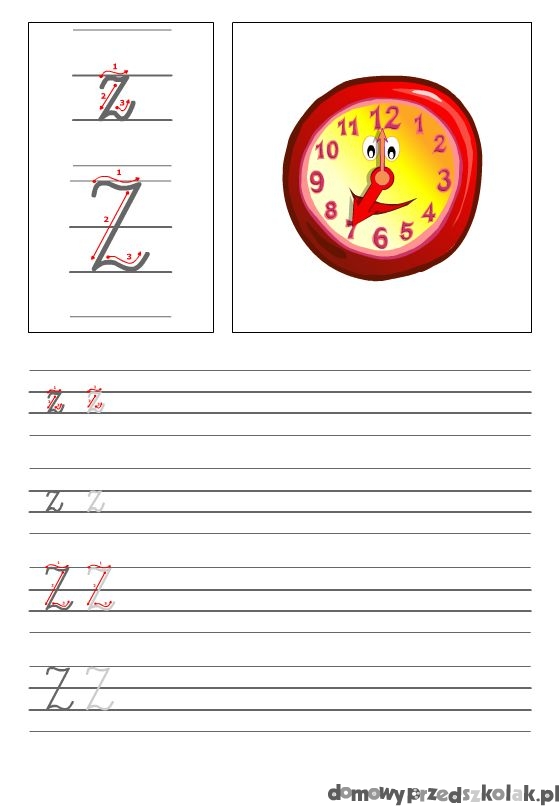 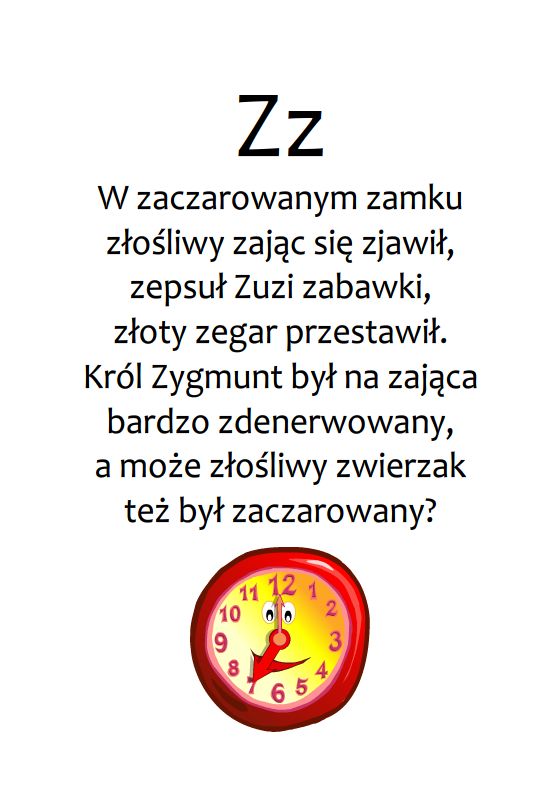 Nowa moda Małgorzata Strzałkowska W domu Oli oraz Ali wszyscy razem się zebrali, aby wspólnie pogawędzić, jak sobotę miło spędzić. Uradzili, jedząc ciasto, że pojadą gdzieś za miasto, lecz z powodu tej wycieczki do solidnej doszło sprzeczki. – Autem! – mówi wujek Tadek. – Na motorach! – woła dziadek. Na to babcia: – Autobusem! Mama: – Lepiej minibusem! Ala z Olą grzmią donośnie, że taksówką jest najprościej. Tylko tata głową kiwa, po czym nagle się odzywa: – Samochody, autobusy, motocykle, minibusy – każdy z nich okropnie smrodzi, a to naszej Ziemi szkodzi. Po co spalin jej dokładać? Lecz jest na to dobra rada – pojedziemy rowerami, bo nie trują spalinami. Poprzez lasy, łąki, pola pędzi Ala, za nią Ola, mama, tata, babcia, dziadek, a na końcu wujek Tadek. Nowa moda jest w rodzinie i rodzina z tego słynie, że w sobotę się wybiera na wycieczkę na rowerach. Ziemia też oddychać musi, bo inaczej się udusi. 